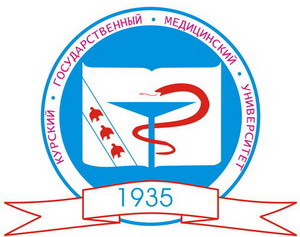 ФЕДЕРАЛЬНОЕ ГОСУДАРСТВЕННОЕ БЮДЖЕТНОЕ ОБРАЗОВАТЕЛЬНОЕ УЧРЕЖДЕНИЕ ВЫСШЕГО ОБРАЗОВАНИЯ «Курский государственный медицинский университет» Министерства здравоохранения Российской ФедерацииИНФОРМАЦИОННОЕ ПИСЬМОо проведениив КГМУ Всероссийской научно-практической конференции с международным участием «Семья в современном мире».18 мая 2017 г. в Курском государственном медицинском университете состоится Научно-практическая конференция «Семья в современном мире».Место проведения: г. Курск, ул. К. Маркса, д.3.Организатором Конференции является ФГБОУ ВО КГМУ Минздрава России (кафедры  социальной работы и безопасности жизнедеятельности; общей и клинической психологии). Официальные партнеры мероприятия – Департамент опеки и попечительства, семейной и демографической политики Курской области; Управление по делам семьи, демографической политике, охране материнства и детства города Курска; Уполномоченный по правам ребенка при Губернаторе Курской области; Комитет социального обеспечения Курской области; Комитет образования и науки Курской области; Комитет здравоохранения Курской области; Курский институт развития образования.Официальные языки конференции: русский, английскийТематика и проблемное поле конференции охватывает следующие направления:1.Изменения места и роли семьи в современном мире.2. Сформированость гендерной идентичности членов семьи, и ее влияние на исполнение ролевых функций в семейной системе.3.  Изменение ролей в современной  семье. 4. Качество супружеских отношений – готовность к родительству – здоровье семьи.5. Ребенок в семейной системе.6. Инвалид в семье. Проблемы создания инклюзивной среды.7. Мужчина в зеркале семейной жизни.8. Сохранение репродуктивного здоровья мужчины и женщины в различные возрастные периоды.9. Психологическое бесплодие и привычное невынашивание как проявление деформаций семейных отношений.10. ЭКО как клинико-психологическая проблема.11. Взгляд на приемную семью в контексте различных  теоретических и технологических подходов.12. Вопросы подготовки кадров для работы с семьей.13. Психологическое и социальное сопровождение семьи в периоды нормативных и ненормативных кризисов.К участию в Конференции приглашаются студенты, аспиранты и преподаватели учреждений высшего и среднего профессионального образования, а также специалисты, работающие с семьей.Участие в Конференции возможно в следующих формах:публикация в сборнике научных трудов (заочное участие);очное участие в инициативном порядке или по персональному приглашению оргкомитета;дистанционное участие (обязательное условие наличие компьютера с веб-камерой и микрофоном).Публикация в сборнике бесплатная. Статьи публикуются по итогам отбора рецензентами. Материалы конференции будут размещены на сайте конференции, зарегистрированы в НЭБ (eLIBRARY) и проиндексированы в РИНЦ, экспортированы в открытые международные репозитории научной информации GoogleScholar, OCLC WorldCat, ROAR, BASE, OpenAIRE, RePEc, Соционет.Статьи для публикации в сборнике принимаются в срок до 30 апреля 2017 г. по электронной почтеKuharenkoanna@mail.ruв виде присоединенных к электронному письму файлов формата MicrosoftWord (файл *.docx, *.doc). В теме письма необходимо указать название конференции.  Имя файла-статьи – по фамилии первого автора и заявку (см. Приложение 1) Требования к техническому оформлению статей следующие:шрифт TimesNewRoman, размер шрифта  14 пт, поля по  с каждой стороны, междустрочный интервал  одинарный, интервал перед и после абзаца – 0 пт (отсутствует), отступ красной строки – 1,25 см (использовать настройки на линейке, а не пробелы), объем  до 4 страниц;в заголовке статьи указывается название, фамилии и инициалы авторов, полное наименование организации, представляемой авторами (допускаются сокращения формы собственности и организационно-правовой формы: ГОУ ВПО, ООО и т. д.);в том случае, если авторы публикации работают или учатся в разных организациях, для корректного индексирования работы в наукометрических системах, обязательно указывайте сносками их отношение к организациям;статья может быть иллюстрирована черно-белыми таблицами и диаграммами, которые выполняются при помощи функций Microsoft Word и должны быть редактируемыми; на иллюстративный материал в тексте должны быть даны ссылки (см. рисунок . диаграмму 2 и т. п.);после основного текста статьи приводится нумерованный список использованной литературы; ссылки на литературу по тексту даются указанием номера источника в списке в квадратных скобках (сноски внизу страницы не допускаются);после списка литературы приводятся сведения об авторах, включающие Ф.И.О. (полностью), место работы (учебы), должность (специальность), дату рождения каждого автора, адрес электронной почты (хотя бы для одного автора);при желании авторов принять очное участие в конференции приводятся сведения об организации, на руководителя которой может быть направлено письмо с персональным приглашением – полное наименование организации, Ф.И.О. и должность руководителя, факс или электронная почта.Образец оформления статьи:Инновационные формы работы с семьей, в инклюзивной среде.Иванов И. И., Петров А. А.ФГБОУ ВО «Курский государственный медицинский университет»ФГБОУ ВО «Курский государственный университет»Текст ТекстТекстТекстТекстТекстЛитература:…Сведения об авторах:Иванов Иван Иванович – ассистент кафедры философии ФГБОУ ВО «Курский государственный медицинский университет» Минздрава России, дата рождения 01.01.1988 г., e-mail: ivanov@xmail.ruПетров Александр Андреевич - …Очное участие в Конференции возможно в инициативном порядке (без доклада) и по персональному приглашению оргкомитета (для докладчиков). Доклады для выступления отбираются на основании содержания статей, присланных для публикации. Персональные приглашения в виде писем на имя руководителей учебных заведений или органов государственной власти направляются организаторами в отношении авторов статей, присланных для публикации в сборнике и прошедших отбор. Командировочные расходы участников оплачивает направляющая сторона. Для участия в конференции необходимо направить в адрес организаторов заявку  (Приложение 1) по электронной почте Kuharenkoanna@mail.ruАдрес сайта конференции: Зав. кафедрой общей иклинической  психологии КГМУ, профессор				Т.Д. Василенко							Зав. кафедрой социальной работы и безопасности жизнедеятельности КГМУ, доцент						Т.А. Шульгина		Приложение 1.Заявка на участие в конференции «Семья в современном мире»ФИОМесто работыДолжностьУченая степень, званиеКонтактные телефоны E-mailФорма участия(личное участие с докладом, личное участие без доклада, дистанционное участие, заочное участие)Тематическое направлениеТема докладаНазвание статьи (для заочной формы участия)